II DZIELNICOWY KONKURS PLASTYCZNY PT. „BOMBKA CHOINKOWA”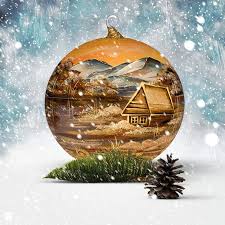 Przedszkole nr 423 serdecznie zaprasza dzieci i ich rodziców do udziału w konkursie plastycznym na wykonanie najpiękniejszej bombki choinkowej. Niech czas oczekiwania na Święta Bożego Narodzenia upłynie Wam na wspólnej, twórczej pracy, w rodzinnej atmosferze.REGULAMIN KONKURSUOrganizator:Przedszkole nr 423, ul. Kadrowa 9, 04 – 421 WarszawaWspółorganizator i honorowy patronatBurmistrz Dzielnicy Rembertów m. st. WarszawyPartnerBiblioteka Publiczna im. Jana Pawła II w WarszawieCele konkursu: Kultywowanie tradycji bożonarodzeniowych, w tym ubierania choinkiZacieśnianie więzi rodzinnych poprzez wspólne spędzanie czasu na kreatywnej zabawieRozwijanie wyobraźni plastycznej oraz pobudzanie aktywności twórczej dzieckaRozwijanie wrażliwości estetycznejUmożliwienie dzieciom prezentacji własnych dokonań twórczych i czerpanie radości z efektów własnej pracyWarunki uczestnictwa w konkursie:- konkurs adresowany jest do dzieci w wieku przedszkolnym- zadaniem uczestników jest wykonanie bombki choinkowej o dowolnym kształcie w formacie przestrzennym, dowolną techniką z możliwością zastosowania różnorodnych materiałów plastycznych- każda bombka powinna posiadać zawieszkę, aby można było zaprezentować ją podczas wystawy. Wielkość i waga bombki muszą umożliwiać zawieszenie jej na choince.- uczestnik może wykonać jedną pracę- każda praca powinna być opatrzona metryczką zawierającą dane: imię i nazwisko oraz wiek dziecka, nazwa placówki. Prace niepodpisane nie będą brały udziału w konkursie.- komisja konkursowa dokona oceny prac w dwóch kategoriach wiekowych:dzieci młodsze - 3, 4- latkidzieci starsze - 5, 6-latki- podczas oceniania prac będą brane pod uwagę walory artystyczne, pomysłowość, oryginalność oraz estetyka wykonania- prace konkursowe należy złożyć w placówce organizatora. Termin składania prac upływa 08.12.2017r- rozstrzygnięcie konkursu i wręczenie nagród odbędzie się 18.12.2017r. Nagrodzeni i wyróżnieni w kategoriach wiekowych otrzymają nagrody rzeczowe i dyplomy, które zostaną dostarczone do poszczególnych placówek.- wszystkie konkursowe prace wezmą udział w wystawie zorganizowanej w Bibliotece Publicznej im. Jana Pawła II- prace pozostają do dyspozycji organizatora konkursu. Złożenie prac jest równoznaczne z wyrażeniem zgody na jej publikację oraz przetwarzanie danych osobowych uczestnika na potrzeby niniejszego konkursu.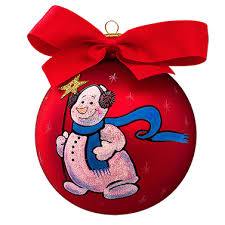 Zapraszamy 
